Зарегистрировано в Минюсте России 5 мая 2015 г. N 37133МИНИСТЕРСТВО ТРУДА И СОЦИАЛЬНОЙ ЗАЩИТЫ РОССИЙСКОЙ ФЕДЕРАЦИИПРИКАЗот 20 января 2015 г. N 23нОБ УТВЕРЖДЕНИИ ПРИМЕРНОЙ ФОРМЫ ТРУДОВОГО ДОГОВОРА,ЗАКЛЮЧАЕМОГО РАБОТОДАТЕЛЕМ (СУДОВЛАДЕЛЬЦЕМ) И РАБОТНИКОМ(МОРЯКОМ) ДЛЯ РАБОТЫ В СОСТАВЕ ЭКИПАЖЕЙ МОРСКИХ СУДОВИ СУДОВ СМЕШАННОГО (РЕКА-МОРЕ) ПЛАВАНИЯ, ПЛАВАЮЩИХПОД ГОСУДАРСТВЕННЫМ ФЛАГОМ РОССИЙСКОЙ ФЕДЕРАЦИИВ соответствии с постановлением Правительства Российской Федерации от 6 ноября 2013 г. N 996 "О мерах по обеспечению выполнения обязательств Российской Федерации, вытекающих из Конвенции 2006 года о труде в морском судоходстве" (Собрание законодательства Российской Федерации, 2013, N 45, ст. 5830) и подпунктом 5.6.13 Положения о Министерстве труда и социальной защиты Российской Федерации, утвержденного постановлением Правительства Российской Федерации от 19 июня 2012 г. N 610 (Собрание законодательства Российской Федерации, 2012, N 26, ст. 3528; 2013, N 22, ст. 2809; N 36, ст. 4578; N 37, ст. 4703; N 45, ст. 5822; N 46, ст. 5922; 2014, N 21, ст. 2710; N 26, ст. 3577; N 29, ст. 4160; N 32, ст. 4499; N 36, ст. 4868; 2015, N 2, ст. 491; N 6, ст. 963) приказываю:1. Утвердить примерную форму трудового договора, заключаемого работодателем (судовладельцем) и работником (моряком) для работы в составе экипажей морских судов и судов смешанного (река-море) плавания, плавающих под Государственным флагом Российской Федерации, согласно приложению.2. Признать утратившими силу:приказ Министерства здравоохранения и социального развития Российской Федерации от 2 декабря 2009 г. N 939н "Об утверждении примерной формы трудового договора, заключаемого работодателем (судовладельцем) и работником для работы в составе экипажей морских судов, плавающих под Государственным флагом Российской Федерации" (зарегистрирован Министерством юстиции Российской Федерации 20 января 2010 г. N 16021);пункт 14 приложения к приказу Министерства труда и социальной защиты Российской Федерации от 20 февраля 2014 г. N 103н "О внесении изменений и признании утратившими силу некоторых нормативных правовых актов Министерства труда и социального развития Российской Федерации, Министерства здравоохранения и социального развития Российской Федерации, Министерства труда и социальной защиты Российской Федерации" (зарегистрирован Министерством юстиции Российской Федерации 15 мая 2014 г. N 32284).МинистрМ.А.ТОПИЛИНПриложениек приказу Министерства трудаи социальной защитыРоссийской Федерацииот 20 января 2015 г. N 23нПРИМЕРНАЯ ФОРМА ТРУДОВОГО ДОГОВОРА,ЗАКЛЮЧАЕМОГО РАБОТОДАТЕЛЕМ (СУДОВЛАДЕЛЬЦЕМ) И РАБОТНИКОМ(МОРЯКОМ) ДЛЯ РАБОТЫ В СОСТАВЕ ЭКИПАЖЕЙ МОРСКИХ СУДОВИ СУДОВ СМЕШАННОГО (РЕКА-МОРЕ) ПЛАВАНИЯ, ПЛАВАЮЩИХПОД ГОСУДАРСТВЕННЫМ ФЛАГОМ РОССИЙСКОЙ ФЕДЕРАЦИИТрудовой договор N ________________________________________________       "__" __________ ____ г. (место заключения (город, населенный пункт))         (дата заключения)__________________________________________________________________________,             (полное наименование работодателя (судовладельца))именуемый       в          дальнейшем         работодателем,    в      лице__________________________________________________________________________,         (сведения о представителе работодателя (судовладельца) -   фамилия, имя, отчество, должность лица, уполномоченного представлять                    работодателя в трудовых отношениях)действующего на основании ________________________________________________,      (основание, в силу которого представитель работодателя наделен   соответствующими полномочиями - учредительные документы юридического      лица (судовладельца) с указанием даты их утверждения, локальный   нормативный акт, доверенность с указанием кем и когда выдана, другое)с одной стороны, и ________________________________________________________                         (фамилия, имя, отчество, работника (моряка))__________________________________________________________________________,                (дата и место рождения, работника (моряка))именуемый  в  дальнейшем  работником,  с   другой   стороны,   совместно  вдальнейшем именуемые Сторонами, руководствуясь Конвенцией 2006 года о трудев  морском судоходстве, ратифицированной Федеральным законом от 5 июня 2012г. N 56-ФЗ (Собрание законодательства Российской Федерации, 2012, N 24, ст.3073),  Трудовым  кодексом  Российской Федерации (Собрание законодательстваРоссийской  Федерации,  2002,  N 1, ст. 3; 2015, N 1, ст. 72), федеральнымизаконами и иными нормативными правовыми актами, содержащими нормы трудовогоправа,  соглашениями,  коллективным договором, действующими у работодателя,заключили настоящий трудовой договор о нижеследующем.I. Общие положения    1. Работодатель       предоставляет      работнику      работу       по___________________________________________________________________________     (наименование должности, профессии или специальности с указанием__________________________________________________________________________,         квалификации; конкретный вид поручаемой работнику работы)а  работник обязуется лично выполнять указанную  работу  в  соответствии  сусловиями настоящего трудового договора.    Трудовая функция работника определяется _________________________________________________________________________________________________________.         (должностная инструкция, локальный нормативный акт, иное)    2. Место работы: _____________________________________________________.                               (тип или наименование судна, иное)    3. Настоящий трудовой договор заключается (нужное указать):    1) на неопределенный срок;    2) на срок ____ года (лет) ____ месяцев с "__" ________________ ____ г.до "__" _______________________ ____ г. <*>      (указать дату истечения срока трудового договора либо событие,          при наступлении которого трудовой договор прекращается)в соответствии с ____________________________________________________________________________________________________________________________________; (указать обстоятельства (причины), послужившие основанием для заключения      срочного трудового договора в соответствии с Трудовым кодексом            Российской Федерации или иным федеральным законом)    3) на один рейс с "__" ________________________________________ ____ г.до "__" _______________________________________ ____ г. <*>      (указать дату истечения срока трудового договора либо событие,          при наступлении которого трудовой договор прекращается)в соответствии с ____________________________________________________________________________________________________________________________________, (указать обстоятельства (причины), послужившие основанием для заключения      срочного трудового договора в соответствии с Трудовым кодексом            Российской Федерации или иным федеральным законом)порт назначения ___________________________________________________________                  (указать порт назначения и время, которое должно истечь                    по прибытии в порт, прежде чем работник может быть                                      списан с судна)--------------------------------<*> С учетом нормативных положений части 1 статьи 58 Кодекса торгового мореплавания Российской Федерации (Собрание законодательства Российской Федерации, 1999, N 18, ст. 2207; 2015, N 1, ст. 89) члены экипажа судна имеют право на репатриацию в случае истечения за пределами Российской Федерации срока действия трудового договора, заключенного на определенный срок или на определенный рейс.4. Дата начала работы: "__" ______________ 20__ г.II. Права и обязанности работника5. Работник имеет право на:1) предоставление ему работы, обусловленной настоящим трудовым договором;2) рабочее место, соответствующее государственным нормативным требованиям охраны труда и условиям, предусмотренным коллективным договором;3) своевременную и в полном объеме выплату заработной платы, размер и условия получения которой определяются настоящим трудовым договором, с учетом квалификации работника, сложности труда, количества и качества выполненной работы;4) полную достоверную информацию об условиях труда и требованиях охраны труда на рабочем месте, в том числе об установленном классе (подклассе) условий труда на рабочем месте по результатам проведенной на судне специальной оценки условий труда;5) обязательное социальное страхование в случаях, предусмотренных федеральными законами;6) ведение коллективных переговоров и заключение коллективного договора, соглашений через своих представителей, а также на информацию о выполнении коллективного договора, соглашений;7) изменение и расторжение настоящего трудового договора в порядке и на условиях, установленных Трудовым кодексом Российской Федерации и иными федеральными законами;8) защиту своих трудовых прав, свобод и законных интересов всеми не запрещенными законом способами, в том числе рассмотрение жалоб на борту судна и на берегу;9) возмещение вреда, причиненного ему в связи с исполнением трудовых обязанностей (в том числе ущерба, причиненного имуществу работника), и компенсацию морального вреда в порядке, установленном Трудовым кодексом Российской Федерации и иными федеральными законами;10) репатриацию к месту его найма, месту жительства или иному месту, определенному работником в качестве места репатриации, расходы на которую несет судовладелец, в случаях, предусмотренных законодательством Российской Федерации (статья 58 Кодекса торгового мореплавания Российской Федерации), коллективным договором, соглашениями;11) объединение, включая право на создание профессиональных союзов и вступление в них для защиты своих трудовых прав, свобод и законных интересов;12) отдых в соответствии с трудовым законодательством и иными нормативными правовыми актами, содержащими нормы трудового права, коллективным договором, соглашениями, локальными нормативными актами;13) бесплатное питание на судне;14) подготовку (профессиональное образование и профессиональное обучение) и дополнительное профессиональное образование в порядке, установленном Трудовым кодексом Российской Федерации и иными федеральными законами, коллективным договором, договором на обучение;15) медицинское обслуживание на борту судна и на берегу в соответствии с законодательством Российской Федерации, коллективным договором, соглашениями, настоящим трудовым договором;    16) __________________________________________________________________;             (указать иные права работника, устанавливаемые настоящим                               трудовым договором)17) иные права, установленные трудовым законодательством и иными нормативными правовыми актами, содержащими нормы трудового права, локальными нормативными актами, коллективным договором, соглашениями.6. Работник обязан:1) добросовестно выполнять свои трудовые обязанности, возложенные на него в соответствии с пунктом 1 настоящего трудового договора;2) соблюдать правила внутреннего трудового распорядка;3) соблюдать трудовую дисциплину;4) соблюдать требования по охране труда и обеспечению безопасности труда;5) проходить обязательные предварительные и периодические медицинские осмотры, другие медицинские осмотры в случаях, предусмотренных Трудовым кодексом Российской Федерации и иными федеральными законами;6) бережно относиться к имуществу работодателя;7) незамедлительно сообщить работодателю либо непосредственному руководителю о возникновении ситуации, представляющей угрозу жизни и здоровью людей, сохранности имущества работодателя;8) иметь в целях занятия должности члена экипажа судна дипломы и квалификационные свидетельства, а также свидетельства, удостоверяющие их годность к такой работе по состоянию здоровья (пункт 1 статьи 54 и статья 55 Кодекса торгового мореплавания Российской Федерации (Собрание законодательства Российской Федерации, 1999, N 18, ст. 2207; 2011, N 25, ст. 3534; 2015, N 1, ст. 89), иные документы, предусмотренные федеральными законами, указами Президента Российской Федерации и постановлениями Правительства Российской Федерации;    9) ___________________________________________________________________;          (указать иные обязанности, устанавливаемые настоящим трудовым             договором в соответствии с трудовой функцией работника)10) соблюдать иные обязанности, установленные трудовым законодательством и иными нормативными правовыми актами, содержащими нормы трудового права, уставами и положениями о дисциплине, устанавливаемыми федеральными законами, локальными нормативными актами, коллективным договором, соглашениями.III. Права и обязанности работодателя7. Работодатель имеет право:1) изменять и расторгать настоящий трудовой договор в порядке и на условиях, которые установлены трудовым законодательством Российской Федерации;2) требовать от работника выполнения им трудовых обязанностей и бережного отношения к имуществу работодателя (в том числе к имуществу третьих лиц, находящемуся у работодателя), соблюдения правил внутреннего трудового распорядка;3) поощрять работника за добросовестный эффективный труд;4) привлекать работника к дисциплинарной и материальной ответственности в порядке и на условиях, установленных трудовым законодательством Российской Федерации;5) иные права, установленные трудовым законодательством и иными нормативными правовыми актами, содержащими нормы трудового права, локальными нормативными актами, а также вытекающие из условий коллективного договора, соглашений.8. Работодатель обязан:1) предоставлять работнику работу, предусмотренную пунктом 1 настоящего трудового договора;2) обеспечивать работника оборудованием, инструментами, технической документацией, средствами индивидуальной защиты и иными средствами, необходимыми для выполнения им трудовых обязанностей;3) обеспечивать работника надлежащими помещениями (каютами, столовыми, санитарными узлами, помещениями медицинского назначения и помещениями для отдыха), создавать условия для отдыха и оздоровления;4) выплачивать в полном размере причитающуюся работнику заработную плату в сроки, установленные в соответствии с трудовым законодательством Российской Федерации, коллективным договором, правилами внутреннего трудового распорядка и настоящим трудовым договором;5) обеспечивать безопасность и условия труда, соответствующие государственным нормативным требованиям охраны труда;6) оплачивать сборы или иные издержки, связанные с наймом работника или предоставлением работы в соответствии с коллективным договором, соглашениями, локальными нормативными актами, в том числе:оплату транспортных расходов при следовании работника на судно;    ______________________________________________________________________;                           (указать иные издержки)7) осуществлять расходы за счет собственных средств по проведению медицинских осмотров (освидетельствований) в соответствии с трудовым законодательством Российской Федерации;8) возмещать вред, причиненный работнику в связи с выполнением им трудовых обязанностей, а также компенсировать моральный вред в порядке и на условиях, которые установлены Трудовым кодексом Российской Федерации, федеральными законами и иными нормативными правовыми актами Российской Федерации;9) организовать и осуществить за счет собственных средств репатриацию работника в случаях, предусмотренных законодательством Российской Федерации;10) страховать:заработную плату и другие причитающиеся работнику суммы, в том числе расходы на репатриацию;жизнь и здоровье работника при исполнении им трудовых обязанностей;11) обеспечивать работника на судне за счет собственных средств питанием и питьевой водой надлежащего качества не ниже норм, установленных законодательством;12) обеспечивать объективное, всестороннее и своевременное рассмотрение жалоб работника на борту судна. Запрещается преследование работника в связи с его жалобами;13) обеспечивать информирование работника об условиях и охране труда на рабочих местах, в том числе об установленном классе (подклассе) условий труда на рабочем месте по результатам проведенной на судне специальной оценки условий труда, о риске повреждения здоровья, предоставляемых ему гарантиях, полагающихся ему компенсациях и средствах индивидуальной защиты;14) принимать меры по обеспечению сохранности оставленного на борту судна имущества больного, травмированного или погибшего работника с целью передачи данного имущества работнику или его представителям. В случае гибели имущества работника или повреждения такого имущества вследствие происшествия с судном возмещать работнику причиненный ущерб в соответствии со статьей 59 Кодекса торгового мореплавания Российской Федерации, коллективным договором, соглашениями, настоящим трудовым договором;15) предоставлять работнику экземпляр документа (локального нормативного акта работодателя), устанавливающего процедуры рассмотрения жалоб на борту судна (стандарт А5.1.5 Конвенции 2006 года о труде в морском судоходстве), а также копию нормативных правовых актов Российской Федерации, регулирующих вопросы репатриации (статья 58 Кодекса торгового мореплавания Российской Федерации);16) предоставлять доступ в разумных пределах к средствам телефонной связи (иным видам связи) между судном и берегом в соответствии с коллективным договором, соглашениями, локальными нормативными актами;17) знакомить работника под роспись с принимаемыми локальными нормативными актами, непосредственно связанными с его трудовой деятельностью, коллективным договором, соглашениями;    18) __________________________________________________________________;          (указать иные обязанности, устанавливаемые настоящим трудовым             договором. Например: проводить на основании международных         и национальных требований к подготовке работников плавсостава         обучение и профессиональную подготовку и подготовку по вопросам             личной безопасности на борту судна, для чего направлять                работника на подготовку, переподготовку, повышение                    квалификации, обучение вторым профессиям)19) соблюдать иные обязанности, предусмотренные трудовым законодательством, в том числе законодательством о специальной оценке условий труда, и иными нормативными правовыми актами, содержащими нормы трудового права, коллективным договором, соглашениями, локальными нормативными актами.IV. Оплата труда работника и другие выплаты, осуществляемыеему в рамках трудовых отношений9. За выполнение трудовых обязанностей, предусмотренных настоящим трудовым договором, работнику устанавливается заработная плата, включающая:1) должностной оклад (тарифную ставку) в размере ____ рублей в месяц;2) компенсационные выплаты (доплаты и надбавки компенсационного характера):3) стимулирующие выплаты (доплаты и надбавки стимулирующего характера):4) оплату дополнительных работ, не входящих в работу, предусмотренную пунктом 1 настоящего трудового договора, размер которой определяется дополнительным соглашением к настоящему трудовому договору;5) иные выплаты, установленные коллективным договором, соглашениями: _______________________.    10.  Работнику  устанавливается  следующий  размер  выплаты иностраннойвалюты взамен суточных: __________________________________________________.                          (указать конкретный размер выплаты иностранной                               валюты взамен суточных, а также акт,                         в соответствии с которым эти выплаты установлены)11. Оплата ежегодного оплачиваемого отпуска производится из расчета среднего заработка в соответствии со статьей 139 Трудового кодекса Российской Федерации (Собрание законодательства Российской Федерации, 2002, N 1, ст. 3; 2006, N 27, ст. 2878; 2014, N 14, ст. 1547; 2015, N 1, ст. 72). Для расчета среднего заработка учитываются все предусмотренные системой оплаты труда виды выплат, применяемые у работодателя, независимо от источников этих выплат.    12.  Выплата заработной платы работнику производится не реже чем каждыеполмесяца  в  день  и  в порядке, которые установлены правилами внутреннеготрудового распорядка, коллективным договором, а именно:__________________________________________________________________________.      (указать конкретные дни выплаты заработной платы, а также акт,               в соответствии с которым эти дни установлены)    13.  По  усмотрению работника заработная плата или ее часть переводитсячлену  (членам) семьи либо имеющим на то право доверенным лицам посредствомбанковских  переводов  или  аналогичным способом в дни и в порядке, которыеустановлены   правилами   внутреннего  трудового  распорядка,  коллективнымдоговором, а именно:__________________________________________________________________________.   (указать конкретных лиц, которым переводится по усмотрению работника       заработная плата или ее часть, способ перевода, дни перевода,      а также акт, в соответствии с которым этот порядок установлен)V. Рабочее время и время отдыха работника14. Работнику режим рабочего времени и времени отдыха устанавливается правилами внутреннего трудового распорядка, графиком несения вахт (выполнения судовых работ) в соответствии с трудовым законодательством, особенностями режима рабочего времени и времени отдыха работников плавающего состава судов морского флота, установленными уполномоченным федеральным органом исполнительной власти, иными нормативными правовыми актами, содержащими нормы трудового права, коллективным договором, соглашениями.    15.  Работнику  устанавливается  суммированный  учет рабочего времени сучетным периодом _________________________________________________________.                        (указать продолжительность учетного периода)16. Максимальная продолжительность работы работника на судне между двумя периодами отдыха на берегу (нахождения в отпуске, использования суммированных дней отдыха) не может превышать ____ календарных дней.17. Работнику предоставляется ежегодный основной оплачиваемый отпуск из расчета 2,5 календарных дня за месяц работы.18. Работнику предоставляется ежегодный дополнительный оплачиваемый отпуск:1) за работу с вредными и (или) опасными условиями труда продолжительностью _____ календарных дней;2) за работу в районах Крайнего Севера и приравненных к ним местностях (или других районах, где также установлены районный коэффициент и процентная надбавка к заработной плате) продолжительностью _____ календарных дней;3) за ненормированный рабочий день продолжительностью _____ календарных дней;    4) ___________________________________________________________________.                  (указать другие виды дополнительных отпусков               и их продолжительность, а также акт, в соответствии                         с которым они предоставляются)19. Ежегодный оплачиваемый отпуск (основной, дополнительный) предоставляется работнику в соответствии с графиком отпусков.VI. Условия труда на рабочем месте, гарантии и компенсацииза работу с вредными и (или) опасными условиями труда    20. На рабочем месте работника установлены следующие условия труда:__________________________________________________________________________.   (указать класс (подкласс) условий труда на рабочем мест, номер карты                     специальной оценки условий труда)    21.   За   работу   с   вредными  и  (или)  опасными  условиями  труда,определяемыми  по  результатам  специальной оценки условий труда, работникуустанавливаются следующие гарантии и компенсации:__________________________________________________________________________.   (указать виды и размеры гарантий и компенсаций, кроме предусмотренных              пунктами 9 и 18 настоящего трудового договора)VII. Социальное страхование и социальные гарантии,предоставляемые работнику22. Работник подлежит обязательному пенсионному страхованию, обязательному медицинскому страхованию, обязательному социальному страхованию на случай временной нетрудоспособности и в связи с материнством, обязательному социальному страхованию от несчастных случаев на производстве и профессиональных заболеваний в соответствии с федеральными законами.    23.  Работник имеет право на дополнительное страхование на условиях и впорядке, установленном ___________________________________________________.                            (указать виды дополнительного страхования,                           а также основания, в соответствии с которыми                                       они предоставляются)24. Работнику предоставляется медицинское обслуживание <*>:--------------------------------<*> С учетом положений стандарта А4.1 Конвенции 2006 года о труде в морском судоходстве.1) на борту судна2) на берегу, в порту захода судна__________________________________________________________________________;     (указать характер, объем и периодичность мероприятий медицинского            обслуживания, а также акт, в соответствии с которым                           они предоставляются)VIII. Иные условия трудового договора25. Работник имеет характер работы - в пути.    26.  Репатриация  работника  в случаях, установленных законодательствомРоссийской Федерации, осуществляется в ______________________________________________________________________________________________________________.   (указать по выбору работника: порт, в котором он был принят на работу      на судно или который указан в коллективном договоре, либо любой       другой пункт по согласованию между работником и работодателем)    27. __________________________________________________________________.               (другие условия в случаях, предусмотренных трудовым             законодательством и иными нормативными правовыми актами,                       содержащими нормы трудового права)IX. Изменение и прекращение трудового договора28. Изменение определенных Сторонами условий настоящего трудового договора допускается только по соглашению Сторон, за исключением случаев, предусмотренных Трудовым кодексом Российской Федерации. Соглашение об изменении определенных Сторонами условий настоящего трудового договора заключается в письменной форме.При изменении работодателем условий настоящего трудового договора (за исключением изменения трудовой функции) по причинам, связанным с изменением организационных или технологических условий труда, работодатель обязан уведомить об этом работника в письменной форме в сроки, установленные Трудовым кодексом Российской Федерации.29. Настоящий трудовой договор прекращается по основаниям, установленным Трудовым кодексом Российской Федерации и иными федеральными законами.Трудовой договор может быть в любое время расторгнут по соглашению Сторон.Работник имеет право расторгнуть трудовой договор, предупредив об этом работодателя в письменной форме в сроки, установленные Трудовым кодексом Российской Федерации.По соглашению между работником и работодателем настоящий трудовой договор может быть расторгнут и до истечения срока предупреждения об увольнении, в том числе в связи с семейными или иными причинами чрезвычайного характера.О предстоящем увольнении в связи с ликвидацией организации, сокращением численности или штата работников организации работодатель обязан предупредить работника персонально и под роспись в сроки, установленные Трудовым кодексом Российской Федерации.При расторжении трудового договора работнику предоставляются гарантии и компенсации, предусмотренные Трудовым кодексом Российской Федерации и иными федеральными законами, локальными нормативными актами, коллективным договором, настоящим трудовым договором.X. Ответственность Сторон трудового договора, разрешениеспоров и разногласий30. За невыполнение или нарушение условий настоящего трудового договора Стороны несут ответственность в порядке и на условиях, установленных Конвенцией 2006 года о труде в морском судоходстве, трудовым законодательством и иными нормативными правовыми актами, содержащими нормы трудового права, локальными нормативными актами.31. Трудовые споры и разногласия Сторон по вопросам соблюдения условий настоящего трудового договора разрешаются по соглашению Сторон, а при невозможности достижения согласия - в соответствии с законодательством Российской Федерации.XI. Заключительные положения32. В части, не предусмотренной настоящим трудовым договором, работник и работодатель руководствуются непосредственно трудовым законодательством и иными актами, содержащими нормы трудового права.33. Настоящий трудовой договор вступает в силу с момента подписания его обеими сторонами.34. Настоящий трудовой договор составлен в двух экземплярах, имеющих одинаковую юридическую силу, которые хранятся: ________________________                Работник с содержанием трудового договора,           в том числе о своих правах и обязанностях, ознакомлен:             ________________________________________________                  (подпись работника, дата ознакомления)Работодатель:                            Работник:________________________________         __________________________________     (полное наименование)                    (фамилия, имя, отчество)Место нахождения:                        Адрес места жительства:_________________________________        __________________________________Идентификационный номер                  Документ, удостоверяющий личность:налогоплательщика: ______________        __________________________________                                           (вид, серия и номер, кем выдан,                                                    дата выдачи)Должность, фамилия, имя, отчество        Страховое свидетельствопредставителя работодателя,              обязательного пенсионногоподписавшего трудовой договор            страхования:_________________________________        ____________________________________________________________________________________________________        __________________________________            (подпись)                                 (подпись)               Экземпляр трудового договора на руки получил:               _____________________________________________                    (подпись работника, дата получения)       Экземпляр документа, устанавливающего процедуры рассмотрения                  жалоб на борту судна, на руки получил:              _______________________________________________                    (подпись работника, дата получения)          Копию нормативных правовых актов Российской Федерации,             регулирующих вопросы репатриации, на руки получил              _______________________________________________                    (подпись работника, дата получения)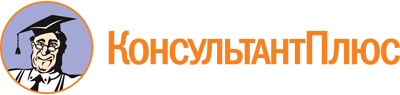 Приказ Минтруда России от 20.01.2015 N 23н
"Об утверждении примерной формы трудового договора, заключаемого работодателем (судовладельцем) и работником (моряком) для работы в составе экипажей морских судов и судов смешанного (река-море) плавания, плавающих под Государственным флагом Российской Федерации"
(Зарегистрировано в Минюсте России 05.05.2015 N 37133)Документ предоставлен КонсультантПлюс

www.consultant.ru

Дата сохранения: 21.04.2023
 КонсультантПлюс: примечание.ФЗ от 20.12.2017 N 400-ФЗ внесены изменения в ст. 55 Кодекса торгового мореплавания РФ, устанавливающие обязанность лиц, претендующих на допуск к работе на судне, пройти предварительный медицинский осмотр, включающий в себя химико-токсикологические исследования наличия в организме человека наркотических средств, психотропных веществ и их метаболитов. Лица, допущенные к работе на судне, обязаны ежегодно проходить такой медицинский осмотр.Наименование выплатыРазмер выплатыФактор, обусловливающий получение выплаты(указать сведения о всех доплатах и надбавках в соответствии с действующими у данного работодателя системами оплаты труда - за выполнение работ с вредными и (или) опасными условиями труда, за работу в местностях с особыми климатическими условиями, за работу в ночное время, за переработку рабочего времени в пределах графика несения вахт (выполнения судовых работ), за работу сверх установленной графиком несения вахт (выполнения судовых работ) продолжительности рабочего времени, иные выплаты);(указать сведения о всех доплатах и надбавках в соответствии с действующими у данного работодателя системами оплаты труда - за выполнение работ с вредными и (или) опасными условиями труда, за работу в местностях с особыми климатическими условиями, за работу в ночное время, за переработку рабочего времени в пределах графика несения вахт (выполнения судовых работ), за работу сверх установленной графиком несения вахт (выполнения судовых работ) продолжительности рабочего времени, иные выплаты);(указать сведения о всех доплатах и надбавках в соответствии с действующими у данного работодателя системами оплаты труда - за выполнение работ с вредными и (или) опасными условиями труда, за работу в местностях с особыми климатическими условиями, за работу в ночное время, за переработку рабочего времени в пределах графика несения вахт (выполнения судовых работ), за работу сверх установленной графиком несения вахт (выполнения судовых работ) продолжительности рабочего времени, иные выплаты);Наименование выплатыУсловия получения выплатыПериодичностьРазмер выплаты(указать сведения о всех выплатах в соответствии с действующими у данного работодателя системами оплаты труда (премии, вознаграждения по итогам года, выплата за выслугу лет, иные выплаты);(указать сведения о всех выплатах в соответствии с действующими у данного работодателя системами оплаты труда (премии, вознаграждения по итогам года, выплата за выслугу лет, иные выплаты);(указать сведения о всех выплатах в соответствии с действующими у данного работодателя системами оплаты труда (премии, вознаграждения по итогам года, выплата за выслугу лет, иные выплаты);(указать сведения о всех выплатах в соответствии с действующими у данного работодателя системами оплаты труда (премии, вознаграждения по итогам года, выплата за выслугу лет, иные выплаты);